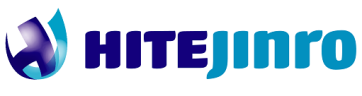      하홀경기(기) : 제16-10-01호                                        2016. 10. 11     수         신 : 수도권 소재 대학교     참         조 : 학생처 장학팀     제         목 : 2017학년도 하이트진로 장학생 선발 관련 업무협조 요청의 건                  1. 귀 대학의 무궁한 발전을 기원합니다.                  2. 당사는 국내대표 주류 전문 기업 하이트진로 그룹의 지주회사로서 요식업 및 생계형 자영업 업주의 대학생 자녀에 대한 장학금 지원을 통해 국가와 사회에 이바지 할 우수한 인재를 양성하며, 학업에 전념할 수 있도록 하기 위해 2017학년도 하이트진로 장학생을 아래와 같이 모집하고자 하오니 업무에 협조하여 주시기 바랍니다.◀     아    래     ▶     1. 선발대상        ☞ 위의 3가지 요건 전부에 해당하는 경우 신청 가능하며, 최종 선발은 당사              내부 심사기준에 의함.     2. 선발규모1) 선발인원: 000명2) 지원금액: 국립대 120만원, 사립대 150만원(1년간 지원:  1학기 50%, 2학기 50%)   ※ 하이트진로 장학금은 학업장려비로 등록금 액수와 상관없이 정액 지급되며,          국가 장학금 및 교내 성적우수 장학금과 중복 수혜 가능함            (단, 타 기업 장학금과는 중복수혜 불가)     3. 장학생 선발 일정     4. 접수기간 및 방법1) 접수기간: 2016년 10월 19일(수) ~ 11월 18일(금)2) 접수방법      ※ 등기우편 발송 시 주소: 서울시 서초구 서초중앙로 14 하이트진로빌딩 10층        하이트진로홀딩스㈜ 경영기획팀 (우)06720 (2016.11.18 우체국 소인까지 유효)      ※ 제출한 서류는 일체 반환하지 않음.     5. 요청사항      1) 본 2017학년도 하이트진로 장학생 모집 내용을 대학 홈페이지 등에 게시하여         적극 홍보해 주시기 바랍니다.      2) 하이트진로 장학생 모집 홍보 포스터를 수령 즉시 대학 내 게시판에 부착하여         주시기 바랍니다.(10/17까지 배송될 예정이며, 게시기간은 11/18까지입니다.)      3) 붙임 1번~3번(학생 배포용 장학생 선발 안내문, 장학금 지원 신청서 양식 등)         문서를 학생처(장학팀) 내 항시 비치하여 장학금 신청을 희망하는 학생들이         언제든 수령해 갈 수 있도록 협조 바랍니다.     6. 기타 문의 사항         - 하이트진로홀딩스㈜ 경영기획팀: 02-520-3101~2      ※ 붙임 1. 요식업 및 생계형 자영업 업주 대학생 자녀를 위한 장학생 선발 안내문(학생 배포용) 1부.        2. 하이트진로 장학금 지원 신청서 양식(학생 배포용) 1부.        3. 개인정보 수집·이용·제공 동의서(학생 배포용) 1부. 끝.하이트진로홀딩스 주식회사대표이사 김 지 현대상 학년· 2017학년도 기준 2, 3, 4학년대학 성적· 직전학기 12학점 이상을 이수자한 자로서 성적이  4.5점 만점 기준 3.0 이상 (※ 백분위 환산 적용 안됨)요식업 및생계형 자영업업주의자녀· 요식업: 일반음식점, 휴게음식점, 주점(식품위생법 시행령         제21조 제8호 가목~라목), 슈퍼, 할인점, 마트, 편의점· 생계형 자영업: 의류점, 개인용달, 치킨집, 부동산, 당구장,                 PC방, 노래방, 세차장, 미용실, 세탁소※ 업종 해당 여부는 사업자등록증 및 영업신고증(요식업)으로   확인하며, 업소 소재지는 제한 없음. ’16. 10/19 ~11/1811/21 ~11/3012/1 ~12/9’17년1월~2월 중’17년2월~3월 중장학생 선발 공고 및 접수장학생선발 및 확정장학생 선발결과 및 수여식 일정 통보각 대학에장학기금기탁개별 학생장학금지급하이트진로홀딩스하이트진로홀딩스하이트진로홀딩스하이트진로홀딩스각 대학교1단계· 각 대학 홈페이지 게시판(장학금 정보) 및 하이트진로홀딩스㈜홈페이지(www.hitejinroholdings.com)에서 하이트진로 장학생 선발안내문 숙지 후 ‘장학금 지원 신청서’ 및 ‘개인정보 수집·이용·제공동의서’ 양식 다운로드2단계· ‘장학금지원 신청서’ 및 ‘개인정보 수집·이용·제공 동의서’ 작성 후  증빙서류를 첨부하여 하이트진로홀딩스㈜로 등기우편 신청, 접수※ 제출서류 장학금 지원 신청서  1부,  직전학기 성적증명서 1부, 사업자등록증 및 영업신고증      (요식업) 사본 각 1부(업종 판단용), 주민등록등본(또는 가족관계등록부) 1부,      2016년도 건강보험료 납부확인서 1부(소득 확인용, 부·모 명의 모두 제출),      개인정보 수집·이용·제공 동의서 1부.※ 2학기분(50%) 지원과 관련 2017년 1학기 성적증명서를 다시   제출해야 하며, 제출하지 않거나 성적이 장학금 지급 기준에   미달하는 경우 2학기 장학금은 지급하지 않음.